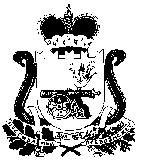 АДМИНИСТРАЦИЯ МУРЫГИНСКОГО СЕЛЬСКОГО ПОСЕЛЕНИЯ ПОЧИНКОВСКОГО РАЙОНА СМОЛЕНСКОЙ ОБЛАСТИПОСТАНОВЛЕНИЕ В соответствии с  постановлением Администрации Мурыгинского сельского поселения Починковского района Смоленской области от 16.06.2014г. № 26 «Об утверждении Порядка  разработки и реализации муниципальных  программ муниципального образования Мурыгинского сельского поселения Починковского района Смоленской области и  Порядка проведения  оценки эффективности  реализации муниципальных  программ муниципального образования Мурыгинского сельского поселения Починковского района Смоленской области»Администрация Мурыгинского сельского поселения Починковского района Смоленской области  п о с т а н о в л я е т:1. Утвердить прилагаемую муниципальную программу «Обеспечение пожарной безопасности на территории Мурыгинского сельского поселения Починковского района Смоленской области».2. Настоящее постановление  распространяет свое действие на правоотношения, возникшие с 01.01.2020 года.3. Признать постановление Администрации Мурыгинского сельского поселения Починковского района Смоленской области от 24.12.2014 № 47 «Об утверждении муниципальной программы  «Управление имуществом и земельными ресурсами муниципального образования Мурыгинского сельского поселения Починковского района  Смоленской области» (в редакции постановлений Администрации Мурыгинского сельского поселения Починковского района Смоленской области от 16.02.2016 №12, от 24.01.2017 № 3, от 25.10.2018г. №19, от 16.11.2018г. №31)  утратившим силу с 1 января 2020 года.4. Разместить настоящее постановление на официальном сайте Администрации Мурыгинского сельского поселения Починковского района Смоленской области.	Глава  муниципального образования Мурыгинского сельского поселенияПочинковского районаСмоленской области 	                                                                 И.В.НаумовУтвержденапостановлением Администрации Мурыгинского сельского поселения Починковского района Смоленской области от 07.02.2020 г. № 8 МУНИЦИПАЛЬНАЯ ПРОГРАММА«УПРАВЛЕНИЕ ИМУЩЕСТВОМ И ЗЕМЕЛЬНЫМИ РЕСУРСАМИ МУНИЦИПАЛЬНОГО ОБРАЗОВАНИЯ МУРЫГИНСКОГО СЕЛЬСКОГО ПОСЕЛЕНИЯ ПОЧИНКОВСКОГО РАЙОНА  СМОЛЕНСКОЙ ОБЛАСТИ»2020 г.ПАСПОРТмуниципальной  программы«Управление имуществом и земельными ресурсами муниципального образования Мурыгинского сельского поселения Починковского района  Смоленской области»Раздел 1. «Общая характеристика социально-экономической сферы реализации муниципальной  программы»Собственность является основой любой экономической системы. Управление муниципальной собственностью представляет собой одно из важных направлений бюджетной политики. Особенность муниципальной собственности как инструмента бюджетной политики заключается в том, что она представляет собой совокупность отношений, возникающих между экономическими субъектами в целях реализации интересов всего общества. Эффективное управление муниципальной собственностью является важнейшим фактором  развития сельского поселения.  Для эффективного управления муниципальной собственностью  необходима актуальная информация о рыночной стоимости земельных участков и иных объектов недвижимости,  необходимо проведение работ по государственной кадастровой оценке земельных участков и иных объектов недвижимости.Управление муниципальной собственностью заключается в эффективном и рациональном использовании, распоряжении и владении имуществом и земельными ресурсами.Порядок управления и распоряжения муниципальной собственностью муниципального образования Мурыгинского сельского поселения Починковского района  Смоленской области установлен Положением о порядке управления и распоряжения муниципальной собственностью Мурыгинского сельского поселения Починковского района  Смоленской области, утвержденным решением Совета депутатов Мурыгинского сельского поселения Починковского района  Смоленской области от 26.10.2012 года № 34.	 Повышение эффективности управления муниципальным имуществом муниципального образования Мурыгинского сельского поселения Починковского района  Смоленской области, отдачи от его использования зависит от распределения имущества между муниципальными учреждениями и  предприятиями. Распределение имущества направлено на возможность его функционального использования, высвобождение неиспользуемого имущества, что позволяет оптимизировать состав объектов муниципальной собственности муниципального образования Мурыгинского сельского поселения Починковского района  Смоленской области, соответствующих полномочиям района, а также определить экономически выгодные варианты их использования.В предыдущие годы в муниципальном образовании муниципального образования Мурыгинского сельское поселение Починковского района  Смоленской области отмечены следующие показатели:Реализация мероприятий в рамках муниципальной программы позволит увеличить эффективность управления имуществом и земельными ресурсами и актуализировать информацию об объектах государственной собственности Смоленской области.Раздел 2. «Приоритеты региональной государственной политики в  сфере реализации муниципальной  программы, цели,  целевые показатели, описание ожидаемых конечных результатов, сроков и этапов реализации муниципальной программы»Муниципальная программа подготовлена в соответствии с Концепцией долгосрочного социально-экономического развития Российской Федерации на период до 2020 года, утвержденной Распоряжением Правительства Российской Федерации от 17.11.2008 N 1662-р.Приоритетами региональной государственной политики в сфере реализации муниципальной программы являются:- формирование эффективной структуры управления и распоряжения муниципальной собственностью сельского поселения;- увеличение доходов местного бюджета;- вовлечение максимального количества объектов муниципальной собственности в процесс совершенствования управления;- использование муниципальной собственности в качестве инструмента для привлечения инвестиций;- полная инвентаризация объектов муниципальной собственности, разработка и реализация системы учета этих объектов и оформление прав на них;-  обеспечение контроля использования и сохранности муниципальной собственности.Целью муниципальной программы является эффективное и  рациональное использование имущества и земельных ресурсов муниципального образования Мурыгинского сельское поселение Починковского района  Смоленской области.Целевыми показателями реализации муниципальной программы являются:- доля объектов муниципальной собственности, право на которые зарегистрировано в установленном порядке;- доля земельных участков, находящихся в муниципальной собственности муниципального образования Мурыгинского сельское поселение Починковского района  Смоленской области, вовлеченных в хозяйственный оборот.Значения целевых показателей реализации муниципальной программы приведены в приложении N 1 к муниципальной программе.Ожидаемые результаты реализации муниципальной программы позволит:- увеличить эффективность управления муниципальной  собственностью (имуществом и земельными ресурсами);- получить достоверную информацию об объектах недвижимости для внесения в реестр муниципальной  собственности муниципального образования Мурыгинского сельское поселение Починковского района  Смоленской области;- своевременно осуществлять государственную регистрацию права муниципальной  собственности муниципального образования Мурыгинского сельское поселение Починковского района  Смоленской области на объекты недвижимости и земельные участки, а также осуществлять другие процедуры в рамках полномочий в сфере земельных отношений.Срок реализации муниципальной программы - 2020- 2024 годы.Раздел 3. «Обоснование ресурсного обеспечения муниципальной программы»Общий объем финансирования муниципальной программы составляет 1000,0 тыс. рублей, в том числе по годам реализации:- 2020 год - 200,0 тыс. рублей;- 2021 год - 200,0 тыс. рублей;- 2022 год - 200,0 тыс. рублей;- 2023 год - 200,0 тыс. рублей;- 2024 год - 200,0 тыс. рублей.Источник финансирования -  средства бюджета муниципального образования Мурыгинского сельского поселения Починковского района Смоленской области.Раздел 4. «Обобщенная характеристика подпрограмм, основных мероприятий, входящих в состав муниципальной  программы»Муниципальная программа включает в себя следующие основные мероприятия: 1. признание прав и регулирование отношений по муниципальной собственности,  данное мероприятие реализуется посредством: 1) проведения кадастровых работ и оформление технических планов в отношении объектов недвижимого имущества;2. распоряжение земельными участками, находящимися в муниципальной собственности и земельными участками, государственная собственность на которые не разграничена, данное мероприятие реализуется посредством:1) проведения кадастровых работ в отношении земельных участков;3. обеспечение обслуживания, содержания и распоряжения объектами муниципальной собственности, данное мероприятие реализуется посредством:1) проведения оценки рыночной стоимости имущества.Раздел  5. «Основные меры правового регулирования в сфере реализации муниципальной программы»Правовое регулирование реализации мероприятий муниципальной программы осуществляется на основании следующих нормативных актов:- Конституции Российской Федерации;- Гражданского кодекса Российской Федерации;- Земельного кодекса Российской Федерации;- Федерального закона от 21.07.97 N 122-ФЗ "О государственной регистрации прав на недвижимое имущество и сделок с ним";- Федерального закона от 29.07.98 N 135-ФЗ "Об оценочной деятельности в Российской Федерации";- Федерального закона от 21.12.2001 N 178-ФЗ "О приватизации государственного и муниципального имущества";- Федерального закона от 24.07.2007 N 221-ФЗ "О государственном кадастре недвижимости";- Федерального закона от 03.07.2016 N 237-ФЗ "О государственной кадастровой оценке";- Федерального закона от 06.10.2003 № 131-ФЗ «Об общих принципах организации местного самоуправления в Российской Федерации»; - Постановления Правительства Российской Федерации от 25.08.99 N 945 "О государственной кадастровой оценке земель";- решения Совета депутатов Мурыгинского сельского поселения Починковского района  Смоленской области  от 26.10.2012 № 34  «О порядке управления и распоряжения муниципальной  собственностью Мурыгинского сельского поселения Починковского района  Смоленской области»- постановления Администрации Мурыгинского сельского поселения Починковского района Смоленской области от 16.06.2014 г. № 26 «Об утверждении Порядка  разработки и реализации муниципальных  программ муниципального образования Мурыгинского сельского поселения Починковского района Смоленской области и  Порядка проведения  оценки эффективности  реализации муниципальных  программ муниципального образования Мурыгинского сельского поселения Починковского района Смоленской области».Раздел 6. «Применение мер государственного регулирования в сфере реализации муниципальной  программыМеры государственного и муниципального регулирования в рамках реализации муниципальной программы не предусмотрены.Приложение №1к муниципальной программе «Управление имуществом и земельными ресурсами муниципального образования Мурыгинского сельское поселение Починковского района  Смоленской области годы»Целевые показателиреализации муниципальной программы«Управление имуществом и земельными ресурсами муниципального образования Мурыгинского сельское поселение Починковского района  Смоленской области годы»Приложение N 2 к муниципальной программе «Управление имуществом и земельными ресурсами муниципального образования Мурыгинского сельское поселение Починковского района  Смоленской области годы»План реализации  муниципальной программы «Управление имуществом и земельными ресурсами муниципального образования Мурыгинского сельское поселение Починковского района  Смоленской области годы»от7 февраля 2020 г.№ 8Об утверждении муниципальной программы  «Управление имуществом и земельными ресурсами муниципального образования Мурыгинского сельского поселения Починковского района  Смоленской области»Ответственный исполнитель муниципальной  программыАдминистрации Мурыгинского сельского поселения Починковского района  Смоленской областиОтветственные исполнители подпрограмм муниципальной программыне имеетсяИсполнитель основных мероприятий муниципальной  программыАдминистрации Мурыгинского сельского поселения Починковского района  Смоленской областиЦель муниципальной программыЭффективное и  рациональное использование имущества и земельных ресурсов муниципального образования Мурыгинского сельское поселение Починковского района  Смоленской областиЦелевые показатели реализации муниципальной программы- доля объектов муниципальной собственности, право на которые зарегистрировано в установленном порядке;- доля земельных участков, находящихся в муниципальной собственности муниципального образования Мурыгинского сельское поселение Починковского района  Смоленской области, вовлеченных в хозяйственный оборотСроки (этапы) реализации муниципальной  программы2020-2024Объемы ассигнований муниципальной программы (по годам реализации в разрезе источников финансирования)Общий объем финансирования муниципальной программы составляет 1000,0 тыс. рублей, в том числе по годам реализации:- 2020 год - 200,0 тыс. рублей;- 2021 год - 200,0 тыс. рублей;- 2022 год - 200,0 тыс. рублей;- 2023 год - 200,0 тыс. рублей;- 2024 год - 200,0 тыс. рублей.Источник финансирования -  средства бюджета муниципального образования Мурыгинского сельского поселения Починковского района Смоленской области Ожидаемые результаты реализации муниципальной  программыРеализация муниципальной  программы позволит:- увеличить эффективность управления муниципальной  собственностью (имуществом и земельными ресурсами);- получить достоверную информацию об объектах недвижимости для внесения в реестр муниципальной  собственности муниципального образования Мурыгинского сельское поселение Починковского района  Смоленской области;- своевременно осуществлять государственную регистрацию права муниципальной  собственности муниципального образования Мурыгинского сельское поселение Починковского района  Смоленской области на объекты недвижимости и земельные участки, а также осуществлять другие процедуры в рамках полномочий в сфере земельных отношений.N п/пПоказательЕдиница измерения2017 год2018 год2019 год1234561.Площадь (протяженность) объектов недвижимости, по которым проведена инвентаризация и оформление документовкв. метров (метров)___0____ кв. м объектов недвижимости, 9018 м линейных объектов____37947____ кв. м объектов недвижимости, 17536 м линейных объектов900 кв. м объектов недвижимости, ___0___ м линейных объектов2.Количество земельных участков, в отношении которых проведены кадастровые работыед.10 15 2 3.Количество отчетов и заключений об оценке рыночной стоимости объектов гражданских правед.1 -  -N п/пНаименование показателяЕдиница измеренияБазовое значение показателейПланируемое значение показателей (на очередной финансовый год и плановый период)Планируемое значение показателей (на очередной финансовый год и плановый период)Планируемое значение показателей (на очередной финансовый год и плановый период)Планируемое значение показателей (на очередной финансовый год и плановый период)Планируемое значение показателей (на очередной финансовый год и плановый период)N п/пНаименование показателяЕдиница измерения2019 год2020 год2021 год2022 год2023 год2024 год123456789Цель муниципальной программы: эффективное и  рациональное использование имущества и земельных ресурсов муниципального образования Мурыгинского сельское поселение Починковского района  Смоленской областиЦель муниципальной программы: эффективное и  рациональное использование имущества и земельных ресурсов муниципального образования Мурыгинского сельское поселение Починковского района  Смоленской областиЦель муниципальной программы: эффективное и  рациональное использование имущества и земельных ресурсов муниципального образования Мурыгинского сельское поселение Починковского района  Смоленской областиЦель муниципальной программы: эффективное и  рациональное использование имущества и земельных ресурсов муниципального образования Мурыгинского сельское поселение Починковского района  Смоленской областиЦель муниципальной программы: эффективное и  рациональное использование имущества и земельных ресурсов муниципального образования Мурыгинского сельское поселение Починковского района  Смоленской областиЦель муниципальной программы: эффективное и  рациональное использование имущества и земельных ресурсов муниципального образования Мурыгинского сельское поселение Починковского района  Смоленской областиЦель муниципальной программы: эффективное и  рациональное использование имущества и земельных ресурсов муниципального образования Мурыгинского сельское поселение Починковского района  Смоленской областиЦель муниципальной программы: эффективное и  рациональное использование имущества и земельных ресурсов муниципального образования Мурыгинского сельское поселение Починковского района  Смоленской областиЦель муниципальной программы: эффективное и  рациональное использование имущества и земельных ресурсов муниципального образования Мурыгинского сельское поселение Починковского района  Смоленской области1.доля объектов муниципальной собственности, право на которые зарегистрировано в установленном порядке;%75808590951002. доля земельных участков, находящихся в муниципальной собственности муниципального образования Мурыгинского сельское поселение Починковского района  Смоленской области, вовлеченных в хозяйственный оборот%01015202530N п/пНаименованиеИсполнитель мероприятияИсточник финансированияИсточник финансированияОбъем средств на реализацию муниципальной программы на очередной финансовый год и на плановый период (тыс. руб.)Объем средств на реализацию муниципальной программы на очередной финансовый год и на плановый период (тыс. руб.)Объем средств на реализацию муниципальной программы на очередной финансовый год и на плановый период (тыс. руб.)Объем средств на реализацию муниципальной программы на очередной финансовый год и на плановый период (тыс. руб.)Объем средств на реализацию муниципальной программы на очередной финансовый год и на плановый период (тыс. руб.)Объем средств на реализацию муниципальной программы на очередной финансовый год и на плановый период (тыс. руб.)N п/пНаименованиеИсполнитель мероприятияИсточник финансированияИсточник финансированиявсего2020 год2021 год2022 год2023 год2024 год123445678910Цель муниципальной программы: эффективное и  рациональное использование имущества и земельных ресурсов муниципального образования Мурыгинского сельское поселение Починковского района  Смоленской областиЦель муниципальной программы: эффективное и  рациональное использование имущества и земельных ресурсов муниципального образования Мурыгинского сельское поселение Починковского района  Смоленской областиЦель муниципальной программы: эффективное и  рациональное использование имущества и земельных ресурсов муниципального образования Мурыгинского сельское поселение Починковского района  Смоленской областиЦель муниципальной программы: эффективное и  рациональное использование имущества и земельных ресурсов муниципального образования Мурыгинского сельское поселение Починковского района  Смоленской областиЦель муниципальной программы: эффективное и  рациональное использование имущества и земельных ресурсов муниципального образования Мурыгинского сельское поселение Починковского района  Смоленской областиЦель муниципальной программы: эффективное и  рациональное использование имущества и земельных ресурсов муниципального образования Мурыгинского сельское поселение Починковского района  Смоленской областиЦель муниципальной программы: эффективное и  рациональное использование имущества и земельных ресурсов муниципального образования Мурыгинского сельское поселение Починковского района  Смоленской областиЦель муниципальной программы: эффективное и  рациональное использование имущества и земельных ресурсов муниципального образования Мурыгинского сельское поселение Починковского района  Смоленской областиЦель муниципальной программы: эффективное и  рациональное использование имущества и земельных ресурсов муниципального образования Мурыгинского сельское поселение Починковского района  Смоленской областиЦель муниципальной программы: эффективное и  рациональное использование имущества и земельных ресурсов муниципального образования Мурыгинского сельское поселение Починковского района  Смоленской областиЦель муниципальной программы: эффективное и  рациональное использование имущества и земельных ресурсов муниципального образования Мурыгинского сельское поселение Починковского района  Смоленской областиОсновное мероприятие 1: Признание прав и регулирование отношений по муниципальной собственностиОсновное мероприятие 1: Признание прав и регулирование отношений по муниципальной собственностиОсновное мероприятие 1: Признание прав и регулирование отношений по муниципальной собственностиОсновное мероприятие 1: Признание прав и регулирование отношений по муниципальной собственностиОсновное мероприятие 1: Признание прав и регулирование отношений по муниципальной собственностиОсновное мероприятие 1: Признание прав и регулирование отношений по муниципальной собственностиОсновное мероприятие 1: Признание прав и регулирование отношений по муниципальной собственностиОсновное мероприятие 1: Признание прав и регулирование отношений по муниципальной собственностиОсновное мероприятие 1: Признание прав и регулирование отношений по муниципальной собственностиОсновное мероприятие 1: Признание прав и регулирование отношений по муниципальной собственностиОсновное мероприятие 1: Признание прав и регулирование отношений по муниципальной собственности1.Проведение кадастровых работ и оформление технических планов в отношении объектов недвижимого имущества.Администрация Мурыгинского сельского поселения  Администрация Мурыгинского сельского поселения  Бюджет  муниципального образования Мурыгинского  сельского поселения 500,0100,0100,0100,0100,0100,0Основное мероприятие 2: Распоряжение земельными участками, находящимися в муниципальной собственности и земельными участками, государственная собственность на которые не разграниченаОсновное мероприятие 2: Распоряжение земельными участками, находящимися в муниципальной собственности и земельными участками, государственная собственность на которые не разграниченаОсновное мероприятие 2: Распоряжение земельными участками, находящимися в муниципальной собственности и земельными участками, государственная собственность на которые не разграниченаОсновное мероприятие 2: Распоряжение земельными участками, находящимися в муниципальной собственности и земельными участками, государственная собственность на которые не разграниченаОсновное мероприятие 2: Распоряжение земельными участками, находящимися в муниципальной собственности и земельными участками, государственная собственность на которые не разграниченаОсновное мероприятие 2: Распоряжение земельными участками, находящимися в муниципальной собственности и земельными участками, государственная собственность на которые не разграниченаОсновное мероприятие 2: Распоряжение земельными участками, находящимися в муниципальной собственности и земельными участками, государственная собственность на которые не разграниченаОсновное мероприятие 2: Распоряжение земельными участками, находящимися в муниципальной собственности и земельными участками, государственная собственность на которые не разграниченаОсновное мероприятие 2: Распоряжение земельными участками, находящимися в муниципальной собственности и земельными участками, государственная собственность на которые не разграниченаОсновное мероприятие 2: Распоряжение земельными участками, находящимися в муниципальной собственности и земельными участками, государственная собственность на которые не разграниченаОсновное мероприятие 2: Распоряжение земельными участками, находящимися в муниципальной собственности и земельными участками, государственная собственность на которые не разграничена2Проведение кадастровых работ в отношении земельных участковАдминистрация Мурыгинского сельского поселения  Администрация Мурыгинского сельского поселения  Бюджет  муниципального образования Мурыгинского  сельского поселения250,050,050,050,050,050,0Основное мероприятие 3: Обеспечение обслуживания, содержания и распоряжения объектами муниципальной собственностиОсновное мероприятие 3: Обеспечение обслуживания, содержания и распоряжения объектами муниципальной собственностиОсновное мероприятие 3: Обеспечение обслуживания, содержания и распоряжения объектами муниципальной собственностиОсновное мероприятие 3: Обеспечение обслуживания, содержания и распоряжения объектами муниципальной собственностиОсновное мероприятие 3: Обеспечение обслуживания, содержания и распоряжения объектами муниципальной собственностиОсновное мероприятие 3: Обеспечение обслуживания, содержания и распоряжения объектами муниципальной собственностиОсновное мероприятие 3: Обеспечение обслуживания, содержания и распоряжения объектами муниципальной собственностиОсновное мероприятие 3: Обеспечение обслуживания, содержания и распоряжения объектами муниципальной собственностиОсновное мероприятие 3: Обеспечение обслуживания, содержания и распоряжения объектами муниципальной собственностиОсновное мероприятие 3: Обеспечение обслуживания, содержания и распоряжения объектами муниципальной собственностиОсновное мероприятие 3: Обеспечение обслуживания, содержания и распоряжения объектами муниципальной собственности3Проведение оценки рыночной стоимости имуществаАдминистрация Мурыгинского сельского поселения  Администрация Мурыгинского сельского поселения  Бюджет  муниципального образования Мурыгинского  сельского поселения250,050,050,050,050,050,0Всего по муниципальной программе1 000,0  200,0200,0200,0200,0200,0